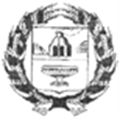 СОВЕТ ДЕПУТАТОВ НОВОМОНОШКИНСКОГО СЕЛЬСОВЕТАЗАРИНСКОГО РАЙОНА АЛТАЙСКОГО КРАЯРЕШЕНИЕ27.09.2022                                                                                                                    № 18с. НовомоношкиноВ соответствии с пунктом 15 статьи 39 Устава муниципального образования Новомоношкинский сельсовет Заринского района Алтайского края, Совет депутатов Новомоношкинского сельсовета, РЕШИЛ:1. Назначить временно исполняющего обязанности главы Администрации Новомоношкинского сельсовета Заринского района Алтайского края главу Новомоношкинского сельсовета Кожевникову Любовь Петровну до назначения главы Администрации Новомоношкинского сельсовета Заринского района Алтайского края на открытой сессии Совета депутатов Новомоношкинского сельсовета, тайным голосованием по контракту, заключаемому по результатам конкурса на замещение указанной должности.2. Настоящее решение вступает в силу с момента его принятия.3.Обнародовать настоящее решение на стенде гласности в установленном порядке.Глава сельсовета                                                                               Л.П. КожевниковаО назначении временно исполняющего обязанности главы Администрации Новомоношкинского сельсовета Заринского района Алтайского края